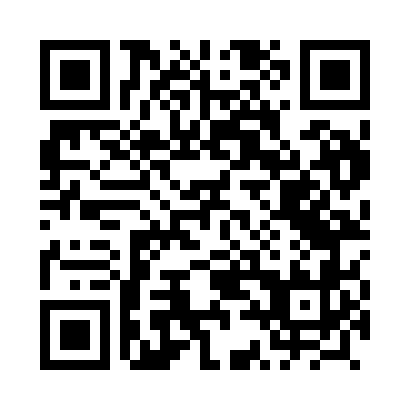 Prayer times for Podanin, PolandMon 1 Apr 2024 - Tue 30 Apr 2024High Latitude Method: Angle Based RulePrayer Calculation Method: Muslim World LeagueAsar Calculation Method: HanafiPrayer times provided by https://www.salahtimes.comDateDayFajrSunriseDhuhrAsrMaghribIsha1Mon4:226:2512:565:227:289:242Tue4:196:2312:565:247:299:263Wed4:166:2112:555:257:319:284Thu4:136:1812:555:267:339:315Fri4:096:1612:555:287:359:336Sat4:066:1312:555:297:379:367Sun4:036:1112:545:307:389:388Mon4:006:0912:545:317:409:419Tue3:576:0612:545:337:429:4310Wed3:546:0412:535:347:449:4611Thu3:506:0212:535:357:459:4912Fri3:476:0012:535:367:479:5113Sat3:445:5712:535:387:499:5414Sun3:405:5512:525:397:519:5715Mon3:375:5312:525:407:539:5916Tue3:345:5012:525:417:5410:0217Wed3:305:4812:525:427:5610:0518Thu3:275:4612:515:437:5810:0819Fri3:235:4412:515:458:0010:1120Sat3:205:4212:515:468:0110:1421Sun3:165:3912:515:478:0310:1722Mon3:125:3712:515:488:0510:2023Tue3:095:3512:505:498:0710:2324Wed3:055:3312:505:508:0910:2625Thu3:015:3112:505:528:1010:2926Fri2:575:2912:505:538:1210:3327Sat2:535:2712:505:548:1410:3628Sun2:495:2512:505:558:1610:3929Mon2:455:2312:505:568:1710:4330Tue2:415:2112:495:578:1910:46